Compagnia degli Sbuffi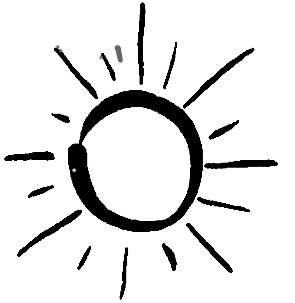 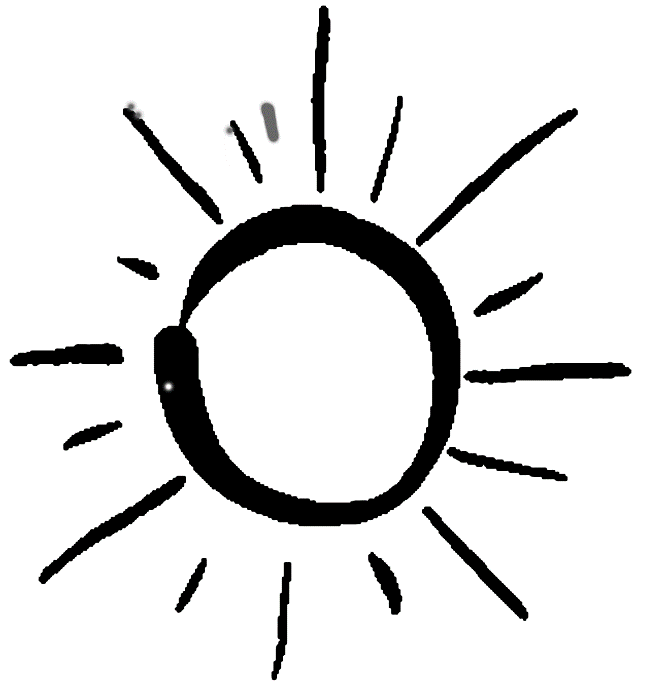         centro teatro di figuraCONTRIBUTI PUBBLICI 2018Nell’anno 2018 la Compagnia degli Sbuffi ha avuto il contributo della Regione Campania di € 8.501,39 per la produzione teatrale e un contributo di € 5.255,29 per la distribuzione teatrale, ai sensi dell’articolo G comma 2 lettera A) della L.R. 15.06.2007 n 6 per l’attività svolta nel 2018.Via Nocera, 17 - 80053 Castellammare di Stabia NA tel. e fax  081 19917338www.compagniadeglisbuffi.it www.campaniapuppets.it violetta@compagniadeglisbuffi.it